MS. NORHAN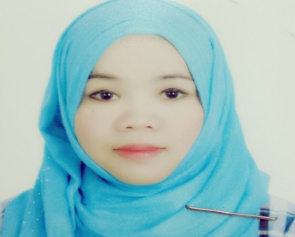 NORHAN.278566@2freemail.com  Secretary/Document controller/ Customer service/ ReceptionistProfessional history More than 10 years experience specialized knowledge in secretary, customer service, accounts and administrative works. dedicated to high levels of customer satisfaction and meeting aggressive business goals, _____________________________________________________________________________________________SkillsProfessional in Ms word/Excel and internet surfingProfessional in phone etiquetteArticulate and well-spoken Excellent communication skills in English and basic Arabic Customer service-orientedProfessional in secretarial and administrative workCareer summary: Secretary/Admin assistantArab Hospitality and Cleaning companyMuither area- Doha Qatar November 1, 2015 to January 10, 2016Duties and responsibilityNegotiating  pricing and fees , while ensuring the continuation and enhancements of services taking orders and sending staff to their respective work placesSupervising the staff daily routine assignmentAssisting in all company accounts that includes sending invoices to the vendors and preparing payroll of the company staffSECRETARY & ACCOUNTS ASSISTANTALAFDHAL TRANSPORT CO.Gharafa Market complexDoha –QatarDecember 23,2003 to February 2015Duties and Responsibilities :Negotiated contract and preparing  quotation  with vendorsAssisting the accounts such as Monthly and annual expense reports that includes preparing payroll/  benefits and issuing bills and receipt  for our clients.Served as focal points in all  booking transportation  locally and internationally .Receiving and checking the daily trip sheet of the drivers and making a reports. Attending business meeting when the Manager is not availableMaking sure that  any complaints or concerns from customers has been resolved immediatelyComposed, replied , sorted incoming emails  and  other  correspondences and reports.Set up file, accounts for new customer and  handled the office filing systems.Collected and coordinated the flow of internal and external information.Established the administrative work procedures for tracking staff’s daily  and weekly task.Part time Job/ volunteerDoha Asian Games 2006					Qatar International College Fair 		Nov. 18- Dec. 16, 2006					Oct. 19- 21,2015, 		ACCREITATION ASSISTANT/ Volunteer			Volunteers focal point 			Venue Accreditation Help Office				QNCC- Qatar foundation	Athlete Village, Doha QatarPRIVATE SECRETARY/ CUM TECHNICAL CONSULTANT	OFFICE OF COMMISSIONER FOR MINDANAOOffice of the President, National Youth CommissionMalacanang, Manila, PhilippinesJuly 2000 to June 2002Duties and responsibilities;Responsible for providing assistance in ensuring the implementation of programs, project & activities of Commissioner for Mindanao.Responsible for safekeeping of incoming and outgoing communication and files needed by the commissioner and other staff in the office.In charge of financial assistance for Muslim youth in Mindanao and metro area.Responsible for travel bookings for the commissioner for MindanaoAttending telephone callsIn charge in the information dissemination of the programs and sending invitation to the youth leaders.Responsible in coordinating the venues of the events and programs under the office of Commissioner for Mindanao. Responsible in booking the hotel accommodation of the participant and guest under the program of office of Commissioner.   Data encoderEducation :Bachelor of Science in Foreign Service Major in DiplomacyManuel Luis Quezon University Manila , PhilippinesYear Graduated :April 2000Rabi ih’dadi- ( 4rth year high school)Arabic SchoolMa’ahad Manila AL islamieYear graduated- 2000Manila, Philippines.Certificate:OFW-Computer Training  course				Arabic Conversational CourseMs word/Ms excel					Qatar Guest Center – Doha QatarPOLO /OWWA						November 21 ,2015 to Feb. 21,2006Philippine Embassy- DohaAugust 15 to  December 12,2004Additional Information Status		: single Visa status 	: Family visit- w/ NOC from previous employerSex		: Female Nationality	: FilipinoI hereby certify that the above mentioned information is true and correct to the best of my knowledge.